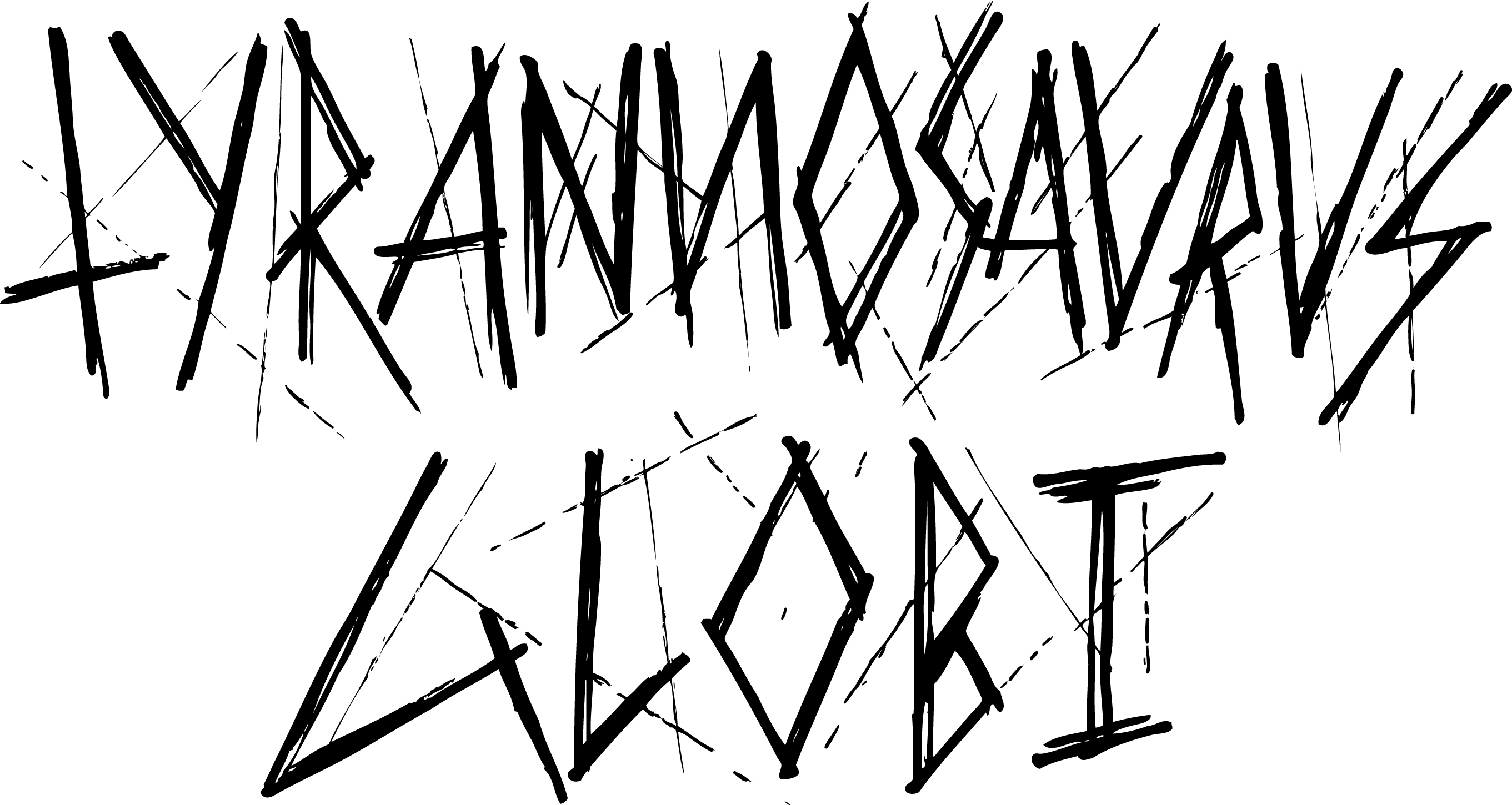 Sounds like:Low tuned Sludge, Noise, Metal, but sometimes melodic.Very angry men.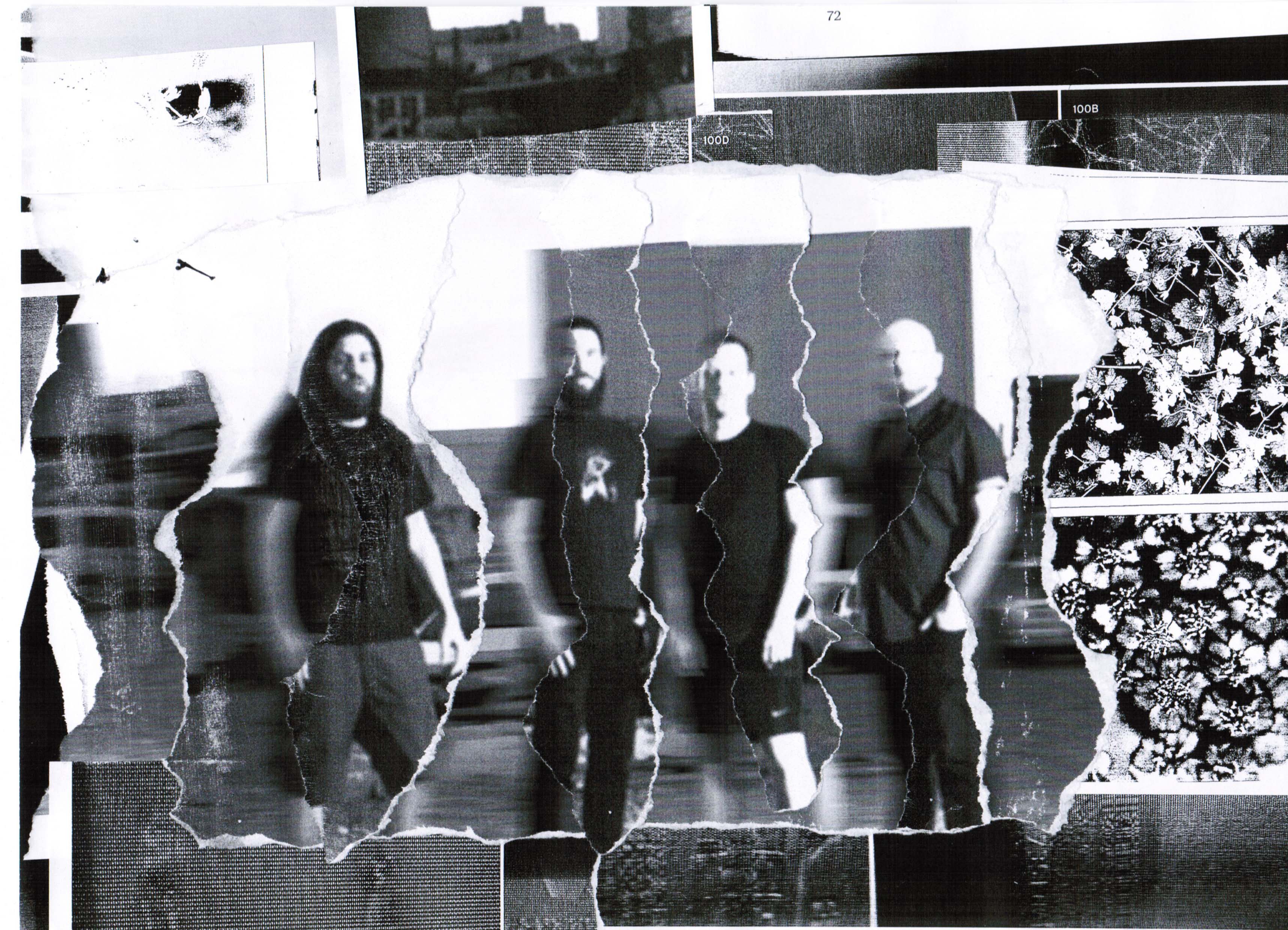 Bio: Tyrannosaurus Globi nahm 2014 Gestalt an und releaste die EP First. TYSG spielen rohe Riffs, machen beissenden Lärm und lassen hin und wieder etwas Melodie durchschimmern. Der Sound kratzt und drückt sich tief in die Eingeweide. Am 16. November erschien “Disturbing Attraction of Carcasses” auf Vinyl. Am 13. April erschien das Overdrive Noise Tape zu welchem TYSG einen Song beisteuerten. TYSG teilten sich die Bühnen mit Grössen des Genres wie Torche und High on Fire. TYSG was Already founded in 2011 as a side project. In the beginning of 2014 the band converted into something new and changed its line-up and sound. The Band now combines the urgency of 90ies Grundge bands with the melancholic and more melodic approaches of later alternative outfits and drag this into filthy sludge. They fill the room with rabid noise landscapes and manage to be heavy as fuck and catchy at the same time. They play in a very low tuning to make sure their sound will hit you deep inside your chest. Their songs are vessels filled with the bands discontent about everything under the sun, and loaded with their passion for heavy riffery. Discography:First (EP) (2014, digital only)Disturbing Attraction of Carcasses LP (2018, Vinyl)Overdrive Noise Tape (2019, Tape, Various Artists)On the Web:www.facebook.com/tyrannosaurusglobiwww.tyrannosaurusglobi.com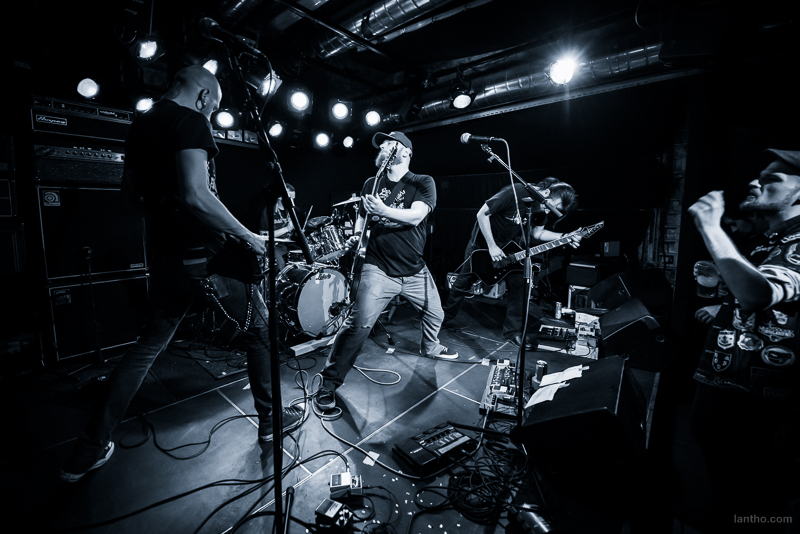 Booking:Sixteentimes MusicSixteentimes.comHarry@sixteentimes.comInfos/Booking:Tyrannosaurus.globi@gmx.chGigs (Selection)18.05.2019	Sommercasino, Basel, /w. Whispering Sons (BE)01.02.2019	Bscene Festival Basel16.02.2018	Hexenhaus, Ulm /w. Swanmay (A) und Timestone (A)02.09.2017	JKF Overdrive Festival, Basel /W. lots of cool Bands26.08.2017	Hirscheneck, Basel /w. Dÿse11.05.2017	Sedel, Luzern /w. Inter Arma (USA)26.04.2017	Bruch Brothers, Luzern /w. Nightstalker (GR)17.03.2017	Souterrain Lärmfestivität w/ Asbest, Echolot, Zapperlipoppette16.07.2016	Domefest Openair27.03.2016	Coq d’Or, Olten /w. ølten, Ilydaen (BE)31.10.2015	Secret place, Basel /w. Zombiewolf27.06.2015	Gaswerk, Winterthur /w. High on Fire (USA), ølten (CH)16.05.2015	Podium, Basel /w. Echolot («Art n’ Wheels » Afterparty)13.05.2015	Dynamo, Zürich  /w. Torche (USA), Unhold17.04.2015	Rockfact; Münchenstein /w. Devotion (IT), Giant Sleep (D)04.04.2015	Hirscheneck, Basel /w. Pandora’s Bliss (BE), Rich Kid Blue14.03.2015	Coq d’Or, Olten /w. Zippo (IT), Simeon Soul Charger (USA/DE)14.02.2015	Hirscheneck, Basel /w. Port Noir (NOR), Giant Sleep (D), Arsonists vs. Firemen(D)Verpflegung:1x vegetarisch und ohne Nüsse (Allergie!!)1x keine Meeresfrüchte (Allergie!!)Getränke vor, während und nach der Show.Snacks und weitere Annehmlichkeiten sind willkommen.Etwas lokales (z. B. eine Postkarte oder Sticker der lokalen Bands)